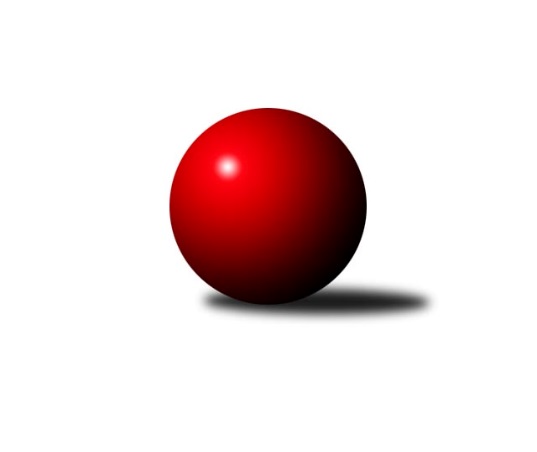 Č.11Ročník 2015/2016	27.5.2024 2.KLM A 2015/2016Statistika 11. kolaTabulka družstev:		družstvo	záp	výh	rem	proh	skore	sety	průměr	body	plné	dorážka	chyby	1.	KK Hvězda Trnovany	11	7	2	2	50.5 : 37.5 	(144.0 : 120.0)	3323	16	2196	1127	16.3	2.	TJ Sokol Duchcov	11	7	1	3	56.5 : 31.5 	(147.5 : 116.5)	3320	15	2220	1100	23.7	3.	KK Lokomotiva Tábor	11	7	0	4	47.0 : 41.0 	(138.5 : 125.5)	3264	14	2194	1070	19.9	4.	TJ Dynamo Liberec	11	6	1	4	48.0 : 40.0 	(135.0 : 129.0)	3309	13	2188	1120	20.8	5.	TJ Loko České Velenice	11	6	0	5	45.5 : 42.5 	(132.0 : 132.0)	3313	12	2202	1111	23.5	6.	KK SDS Sadská	11	6	0	5	43.0 : 45.0 	(132.5 : 131.5)	3336	12	2204	1131	18.6	7.	SKK Hořice	10	5	0	5	45.0 : 35.0 	(126.0 : 114.0)	3341	10	2224	1118	18	8.	Sokol Kolín	11	4	2	5	48.5 : 39.5 	(146.0 : 118.0)	3326	10	2196	1130	18.8	9.	SKK Bohušovice	11	5	0	6	39.5 : 48.5 	(124.5 : 139.5)	3193	10	2155	1038	30.8	10.	SKK Rokycany B	10	4	0	6	39.5 : 40.5 	(120.0 : 120.0)	3254	8	2164	1090	24.2	11.	Vltavan Loučovice	11	3	0	8	31.0 : 57.0 	(115.5 : 148.5)	3210	6	2170	1040	37.3	12.	KK Konstruktiva Praha	11	2	0	9	26.0 : 62.0 	(98.5 : 165.5)	3196	4	2167	1029	31.9Tabulka doma:		družstvo	záp	výh	rem	proh	skore	sety	průměr	body	maximum	minimum	1.	TJ Loko České Velenice	5	5	0	0	29.0 : 11.0 	(68.5 : 51.5)	3422	10	3497	3361	2.	KK Lokomotiva Tábor	6	5	0	1	34.0 : 14.0 	(88.0 : 56.0)	3408	10	3498	3308	3.	KK Hvězda Trnovany	5	4	1	0	27.5 : 12.5 	(72.0 : 48.0)	3324	9	3368	3266	4.	Sokol Kolín	6	4	1	1	34.5 : 13.5 	(85.5 : 58.5)	3367	9	3509	3236	5.	TJ Sokol Duchcov	6	4	1	1	34.5 : 13.5 	(84.0 : 60.0)	3437	9	3527	3333	6.	KK SDS Sadská	6	4	0	2	26.0 : 22.0 	(78.0 : 66.0)	3331	8	3407	3264	7.	SKK Rokycany B	5	3	0	2	25.5 : 14.5 	(58.5 : 61.5)	3387	6	3498	3288	8.	TJ Dynamo Liberec	5	3	0	2	22.0 : 18.0 	(62.0 : 58.0)	3345	6	3451	3249	9.	Vltavan Loučovice	5	3	0	2	21.0 : 19.0 	(60.0 : 60.0)	3055	6	3150	2925	10.	SKK Bohušovice	6	3	0	3	25.5 : 22.5 	(70.0 : 74.0)	3122	6	3209	3002	11.	SKK Hořice	4	2	0	2	20.0 : 12.0 	(53.0 : 43.0)	3446	4	3515	3378	12.	KK Konstruktiva Praha	6	2	0	4	20.0 : 28.0 	(63.5 : 80.5)	3233	4	3309	3134Tabulka venku:		družstvo	záp	výh	rem	proh	skore	sety	průměr	body	maximum	minimum	1.	TJ Dynamo Liberec	6	3	1	2	26.0 : 22.0 	(73.0 : 71.0)	3303	7	3386	3174	2.	KK Hvězda Trnovany	6	3	1	2	23.0 : 25.0 	(72.0 : 72.0)	3323	7	3415	3156	3.	TJ Sokol Duchcov	5	3	0	2	22.0 : 18.0 	(63.5 : 56.5)	3297	6	3441	3047	4.	SKK Hořice	6	3	0	3	25.0 : 23.0 	(73.0 : 71.0)	3324	6	3369	3263	5.	KK SDS Sadská	5	2	0	3	17.0 : 23.0 	(54.5 : 65.5)	3337	4	3434	3257	6.	SKK Bohušovice	5	2	0	3	14.0 : 26.0 	(54.5 : 65.5)	3207	4	3424	2914	7.	KK Lokomotiva Tábor	5	2	0	3	13.0 : 27.0 	(50.5 : 69.5)	3235	4	3415	2993	8.	SKK Rokycany B	5	1	0	4	14.0 : 26.0 	(61.5 : 58.5)	3228	2	3364	3063	9.	TJ Loko České Velenice	6	1	0	5	16.5 : 31.5 	(63.5 : 80.5)	3295	2	3383	2999	10.	Sokol Kolín	5	0	1	4	14.0 : 26.0 	(60.5 : 59.5)	3318	1	3437	3165	11.	KK Konstruktiva Praha	5	0	0	5	6.0 : 34.0 	(35.0 : 85.0)	3189	0	3237	3114	12.	Vltavan Loučovice	6	0	0	6	10.0 : 38.0 	(55.5 : 88.5)	3236	0	3339	3109Tabulka podzimní části:		družstvo	záp	výh	rem	proh	skore	sety	průměr	body	doma	venku	1.	KK Hvězda Trnovany	11	7	2	2	50.5 : 37.5 	(144.0 : 120.0)	3323	16 	4 	1 	0 	3 	1 	2	2.	TJ Sokol Duchcov	11	7	1	3	56.5 : 31.5 	(147.5 : 116.5)	3320	15 	4 	1 	1 	3 	0 	2	3.	KK Lokomotiva Tábor	11	7	0	4	47.0 : 41.0 	(138.5 : 125.5)	3264	14 	5 	0 	1 	2 	0 	3	4.	TJ Dynamo Liberec	11	6	1	4	48.0 : 40.0 	(135.0 : 129.0)	3309	13 	3 	0 	2 	3 	1 	2	5.	TJ Loko České Velenice	11	6	0	5	45.5 : 42.5 	(132.0 : 132.0)	3313	12 	5 	0 	0 	1 	0 	5	6.	KK SDS Sadská	11	6	0	5	43.0 : 45.0 	(132.5 : 131.5)	3336	12 	4 	0 	2 	2 	0 	3	7.	SKK Hořice	10	5	0	5	45.0 : 35.0 	(126.0 : 114.0)	3341	10 	2 	0 	2 	3 	0 	3	8.	Sokol Kolín	11	4	2	5	48.5 : 39.5 	(146.0 : 118.0)	3326	10 	4 	1 	1 	0 	1 	4	9.	SKK Bohušovice	11	5	0	6	39.5 : 48.5 	(124.5 : 139.5)	3193	10 	3 	0 	3 	2 	0 	3	10.	SKK Rokycany B	10	4	0	6	39.5 : 40.5 	(120.0 : 120.0)	3254	8 	3 	0 	2 	1 	0 	4	11.	Vltavan Loučovice	11	3	0	8	31.0 : 57.0 	(115.5 : 148.5)	3210	6 	3 	0 	2 	0 	0 	6	12.	KK Konstruktiva Praha	11	2	0	9	26.0 : 62.0 	(98.5 : 165.5)	3196	4 	2 	0 	4 	0 	0 	5Tabulka jarní části:		družstvo	záp	výh	rem	proh	skore	sety	průměr	body	doma	venku	1.	TJ Loko České Velenice	0	0	0	0	0.0 : 0.0 	(0.0 : 0.0)	0	0 	0 	0 	0 	0 	0 	0 	2.	TJ Dynamo Liberec	0	0	0	0	0.0 : 0.0 	(0.0 : 0.0)	0	0 	0 	0 	0 	0 	0 	0 	3.	Vltavan Loučovice	0	0	0	0	0.0 : 0.0 	(0.0 : 0.0)	0	0 	0 	0 	0 	0 	0 	0 	4.	Sokol Kolín	0	0	0	0	0.0 : 0.0 	(0.0 : 0.0)	0	0 	0 	0 	0 	0 	0 	0 	5.	SKK Rokycany B	0	0	0	0	0.0 : 0.0 	(0.0 : 0.0)	0	0 	0 	0 	0 	0 	0 	0 	6.	SKK Bohušovice	0	0	0	0	0.0 : 0.0 	(0.0 : 0.0)	0	0 	0 	0 	0 	0 	0 	0 	7.	KK SDS Sadská	0	0	0	0	0.0 : 0.0 	(0.0 : 0.0)	0	0 	0 	0 	0 	0 	0 	0 	8.	TJ Sokol Duchcov	0	0	0	0	0.0 : 0.0 	(0.0 : 0.0)	0	0 	0 	0 	0 	0 	0 	0 	9.	SKK Hořice	0	0	0	0	0.0 : 0.0 	(0.0 : 0.0)	0	0 	0 	0 	0 	0 	0 	0 	10.	KK Hvězda Trnovany	0	0	0	0	0.0 : 0.0 	(0.0 : 0.0)	0	0 	0 	0 	0 	0 	0 	0 	11.	KK Lokomotiva Tábor	0	0	0	0	0.0 : 0.0 	(0.0 : 0.0)	0	0 	0 	0 	0 	0 	0 	0 	12.	KK Konstruktiva Praha	0	0	0	0	0.0 : 0.0 	(0.0 : 0.0)	0	0 	0 	0 	0 	0 	0 	0 Zisk bodů pro družstvo:		jméno hráče	družstvo	body	zápasy	v %	dílčí body	sety	v %	1.	Martin Švorba 	Sokol Kolín  	10	/	10	(100%)	30	/	40	(75%)	2.	Michal Wohlmuth 	SKK Rokycany B 	9	/	9	(100%)	23.5	/	36	(65%)	3.	Zdeněk Ransdorf 	TJ Sokol Duchcov 	9	/	10	(90%)	33	/	40	(83%)	4.	Miroslav Šnejdar ml.	KK Hvězda Trnovany 	9	/	11	(82%)	32.5	/	44	(74%)	5.	Zdeněk ml. Dvořák 	TJ Loko České Velenice 	9	/	11	(82%)	30	/	44	(68%)	6.	Jakub Dařílek 	TJ Sokol Duchcov 	9	/	11	(82%)	26	/	44	(59%)	7.	Jaromír Šklíba 	SKK Hořice 	8	/	10	(80%)	29	/	40	(73%)	8.	Vojtěch Pecina 	TJ Dynamo Liberec 	8	/	10	(80%)	28	/	40	(70%)	9.	Milan Perníček 	SKK Bohušovice 	8	/	11	(73%)	33	/	44	(75%)	10.	Václav Kňap 	Sokol Kolín  	8	/	11	(73%)	30	/	44	(68%)	11.	Zdeněk Pecina st.	TJ Dynamo Liberec 	8	/	11	(73%)	26.5	/	44	(60%)	12.	Vojtěch Tulka 	SKK Hořice 	7	/	10	(70%)	22.5	/	40	(56%)	13.	Michael Klaus 	TJ Sokol Duchcov 	7	/	10	(70%)	22.5	/	40	(56%)	14.	Jan Smolena 	Vltavan Loučovice 	7	/	11	(64%)	23	/	44	(52%)	15.	Jiří Semerád 	SKK Bohušovice 	6	/	9	(67%)	21	/	36	(58%)	16.	Antonín Svoboda 	KK SDS Sadská 	6	/	9	(67%)	20	/	36	(56%)	17.	Ladislav Takáč 	KK Lokomotiva Tábor 	6	/	10	(60%)	23.5	/	40	(59%)	18.	Martin Hažva 	SKK Hořice 	6	/	10	(60%)	20	/	40	(50%)	19.	Jiří Zemánek 	KK Hvězda Trnovany 	6	/	11	(55%)	29.5	/	44	(67%)	20.	Václav Schejbal 	KK SDS Sadská 	6	/	11	(55%)	24	/	44	(55%)	21.	Petr Bystřický 	KK Lokomotiva Tábor 	5	/	6	(83%)	13.5	/	24	(56%)	22.	Jan Holšan 	SKK Rokycany B 	5	/	8	(63%)	18	/	32	(56%)	23.	Miroslav Kotrč 	TJ Loko České Velenice 	5	/	8	(63%)	17.5	/	32	(55%)	24.	Martin st. Fűrst 	SKK Rokycany B 	5	/	8	(63%)	17	/	32	(53%)	25.	Lukáš Jireš 	TJ Dynamo Liberec 	5	/	8	(63%)	15.5	/	32	(48%)	26.	Zdeněk Kandl 	KK Hvězda Trnovany 	5	/	8	(63%)	14	/	32	(44%)	27.	Roman Žežulka 	TJ Dynamo Liberec 	5	/	9	(56%)	22	/	36	(61%)	28.	Michal Koubek 	KK Hvězda Trnovany 	5	/	9	(56%)	20	/	36	(56%)	29.	Dominik Ruml 	SKK Hořice 	5	/	9	(56%)	18.5	/	36	(51%)	30.	František Dobiáš 	TJ Sokol Duchcov 	5	/	10	(50%)	22.5	/	40	(56%)	31.	Jaroslav Suchánek 	Vltavan Loučovice 	5	/	10	(50%)	20	/	40	(50%)	32.	Josef Gondek 	Vltavan Loučovice 	5	/	10	(50%)	20	/	40	(50%)	33.	Robert Petera 	Sokol Kolín  	5	/	10	(50%)	18.5	/	40	(46%)	34.	Zbyněk Dvořák 	TJ Loko České Velenice 	5	/	10	(50%)	18	/	40	(45%)	35.	Jiří Němec 	Sokol Kolín  	5	/	11	(45%)	22.5	/	44	(51%)	36.	Aleš Košnar 	KK SDS Sadská 	5	/	11	(45%)	21.5	/	44	(49%)	37.	Petr Chval 	KK Lokomotiva Tábor 	4.5	/	7	(64%)	15.5	/	28	(55%)	38.	Milan Stránský 	KK Hvězda Trnovany 	4.5	/	8	(56%)	16	/	32	(50%)	39.	Václav Pešek 	KK SDS Sadská 	4.5	/	9	(50%)	18.5	/	36	(51%)	40.	Karel Valeš 	TJ Sokol Duchcov 	4.5	/	9	(50%)	18	/	36	(50%)	41.	Jaroslav Mihál 	KK Lokomotiva Tábor 	4.5	/	10	(45%)	21.5	/	40	(54%)	42.	Martin Schejbal 	KK SDS Sadská 	4.5	/	11	(41%)	21	/	44	(48%)	43.	Ondřej Touš 	TJ Loko České Velenice 	4.5	/	11	(41%)	21	/	44	(48%)	44.	Pavel Vymazal 	KK Konstruktiva Praha  	4	/	5	(80%)	13.5	/	20	(68%)	45.	Václav Šmída 	SKK Hořice 	4	/	5	(80%)	11	/	20	(55%)	46.	Václav Fűrst 	SKK Rokycany B 	4	/	8	(50%)	16.5	/	32	(52%)	47.	Bronislav Černuška 	TJ Loko České Velenice 	4	/	8	(50%)	16.5	/	32	(52%)	48.	Ivan Vondráček 	SKK Hořice 	4	/	8	(50%)	13.5	/	32	(42%)	49.	Lukáš Dařílek 	SKK Bohušovice 	4	/	8	(50%)	13	/	32	(41%)	50.	Borek Jelínek 	KK Lokomotiva Tábor 	4	/	9	(44%)	19	/	36	(53%)	51.	Jindřich Lauer 	Sokol Kolín  	4	/	9	(44%)	17.5	/	36	(49%)	52.	Tomáš Maroušek 	TJ Loko České Velenice 	4	/	9	(44%)	14	/	36	(39%)	53.	David Kášek 	KK Lokomotiva Tábor 	4	/	10	(40%)	21.5	/	40	(54%)	54.	Karel Smažík 	KK Lokomotiva Tábor 	4	/	10	(40%)	19	/	40	(48%)	55.	Tomáš Bek 	KK SDS Sadská 	4	/	11	(36%)	22.5	/	44	(51%)	56.	Libor Dušek 	Vltavan Loučovice 	4	/	11	(36%)	20.5	/	44	(47%)	57.	Josef Zejda ml.	TJ Dynamo Liberec 	4	/	11	(36%)	19.5	/	44	(44%)	58.	Stanislav Vesecký 	KK Konstruktiva Praha  	4	/	11	(36%)	16.5	/	44	(38%)	59.	Tomáš Svoboda 	SKK Bohušovice 	3.5	/	7	(50%)	16	/	28	(57%)	60.	Jan Pelák 	Sokol Kolín  	3.5	/	8	(44%)	14	/	32	(44%)	61.	Martin Prokůpek 	SKK Rokycany B 	3.5	/	10	(35%)	16	/	40	(40%)	62.	Petr Tepličanec 	KK Konstruktiva Praha  	3	/	4	(75%)	10	/	16	(63%)	63.	Josef Pecha 	TJ Sokol Duchcov 	3	/	4	(75%)	10	/	16	(63%)	64.	Agaton Plaňanský ml.	TJ Dynamo Liberec 	3	/	6	(50%)	11	/	24	(46%)	65.	Roman Voráček 	KK Hvězda Trnovany 	3	/	6	(50%)	11	/	24	(46%)	66.	Roman Filip 	SKK Bohušovice 	3	/	7	(43%)	10.5	/	28	(38%)	67.	Radek Šlouf 	Vltavan Loučovice 	3	/	9	(33%)	18	/	36	(50%)	68.	Jiří Semelka 	TJ Sokol Duchcov 	3	/	9	(33%)	15.5	/	36	(43%)	69.	Pavel Jedlička 	KK Hvězda Trnovany 	3	/	9	(33%)	15	/	36	(42%)	70.	Tibor Machala 	KK Konstruktiva Praha  	3	/	10	(30%)	16	/	40	(40%)	71.	Jaromír Hnát 	SKK Bohušovice 	3	/	11	(27%)	18.5	/	44	(42%)	72.	Lukáš Holosko 	Sokol Kolín  	2	/	3	(67%)	7	/	12	(58%)	73.	Jaroslav st. Pleticha st.	KK Konstruktiva Praha  	2	/	4	(50%)	8	/	16	(50%)	74.	Martin Maršálek 	SKK Rokycany B 	2	/	6	(33%)	10	/	24	(42%)	75.	Martin Perníček 	SKK Bohušovice 	2	/	6	(33%)	9.5	/	24	(40%)	76.	Jan Barchánek 	KK Konstruktiva Praha  	2	/	7	(29%)	8	/	28	(29%)	77.	Ladislav Chmel 	TJ Loko České Velenice 	2	/	8	(25%)	14	/	32	(44%)	78.	Petr Fara 	SKK Rokycany B 	2	/	8	(25%)	13	/	32	(41%)	79.	Zdeněk Zahrádka 	KK Konstruktiva Praha  	2	/	8	(25%)	12.5	/	32	(39%)	80.	Josef Pauch 	SKK Rokycany B 	1	/	1	(100%)	4	/	4	(100%)	81.	Miroslav Kašpar 	KK Lokomotiva Tábor 	1	/	1	(100%)	3	/	4	(75%)	82.	Pavel Wohlmuth 	KK Konstruktiva Praha  	1	/	2	(50%)	3	/	8	(38%)	83.	Radek Košťál 	SKK Hořice 	1	/	3	(33%)	8	/	12	(67%)	84.	Jaroslav Šatník 	Sokol Kolín  	1	/	3	(33%)	5.5	/	12	(46%)	85.	Jan Renka st.	KK SDS Sadská 	1	/	4	(25%)	5	/	16	(31%)	86.	Pavel Kohlíček 	KK Konstruktiva Praha  	1	/	10	(10%)	9	/	40	(23%)	87.	Robert Weis 	Vltavan Loučovice 	1	/	11	(9%)	13	/	44	(30%)	88.	Radek Kroupa 	SKK Hořice 	0	/	1	(0%)	1.5	/	4	(38%)	89.	René Gondek 	Vltavan Loučovice 	0	/	1	(0%)	1	/	4	(25%)	90.	Aleš Doubravský 	SKK Bohušovice 	0	/	1	(0%)	1	/	4	(25%)	91.	Ladislav ml. Wajsar ml.	TJ Dynamo Liberec 	0	/	1	(0%)	1	/	4	(25%)	92.	Martin Jirkal 	Vltavan Loučovice 	0	/	1	(0%)	0	/	4	(0%)	93.	Jakub Hlava 	KK Konstruktiva Praha  	0	/	1	(0%)	0	/	4	(0%)	94.	Miroslav Dvořák 	KK Lokomotiva Tábor 	0	/	1	(0%)	0	/	4	(0%)	95.	Dalibor Dařílek 	TJ Sokol Duchcov 	0	/	1	(0%)	0	/	4	(0%)	96.	Vladimír Chrpa 	SKK Bohušovice 	0	/	1	(0%)	0	/	4	(0%)	97.	Jiří Novotný 	KK Konstruktiva Praha  	0	/	1	(0%)	0	/	4	(0%)	98.	Radek Kraus 	SKK Bohušovice 	0	/	1	(0%)	0	/	4	(0%)	99.	Pavel Andrlík ml.	SKK Rokycany B 	0	/	2	(0%)	2	/	8	(25%)	100.	Jaroslav Borkovec 	KK Konstruktiva Praha  	0	/	3	(0%)	2	/	12	(17%)	101.	Ladislav st. Wajsar st.	TJ Dynamo Liberec 	0	/	4	(0%)	4	/	16	(25%)Průměry na kuželnách:		kuželna	průměr	plné	dorážka	chyby	výkon na hráče	1.	SKK Hořice, 1-4	3421	2260	1160	20.8	(570.2)	2.	Tábor, 1-4	3385	2253	1131	17.3	(564.2)	3.	České Velenice, 1-4	3383	2255	1128	24.6	(563.9)	4.	Duchcov, 1-4	3371	2211	1160	22.1	(561.9)	5.	SKK Rokycany, 1-4	3365	2225	1140	22.0	(561.0)	6.	Sport Park Liberec, 1-4	3340	2214	1125	19.5	(556.7)	7.	Přelouč, 1-4	3313	2210	1102	23.8	(552.2)	8.	Poděbrady, 1-4	3305	2191	1113	21.2	(550.9)	9.	TJ Lokomotiva Ústí nad Labem, 1-4	3286	2174	1111	19.4	(547.7)	10.	KK Konstruktiva Praha, 1-6	3252	2200	1051	31.0	(542.0)	11.	Bohušovice, 1-4	3138	2106	1032	26.3	(523.1)	12.	Český Krumlov, 1-4	3044	2085	959	35.9	(507.5)Nejlepší výkony na kuželnách:SKK Hořice, 1-4SKK Hořice	3515	4. kolo	Martin Hažva 	SKK Hořice	636	4. koloSKK Hořice	3490	6. kolo	Jiří Semerád 	SKK Bohušovice	631	11. koloTJ Sokol Duchcov	3441	4. kolo	Dominik Ruml 	SKK Hořice	629	9. koloSKK Hořice	3430	9. kolo	Jaromír Šklíba 	SKK Hořice	627	4. koloSKK Bohušovice	3424	11. kolo	Zdeněk Ransdorf 	TJ Sokol Duchcov	625	4. koloKK Lokomotiva Tábor	3415	2. kolo	Petr Bystřický 	KK Lokomotiva Tábor	607	2. koloSKK Rokycany B	3411	9. kolo	Dominik Ruml 	SKK Hořice	604	2. koloSKK Hořice	3401	2. kolo	Jaromír Šklíba 	SKK Hořice	601	6. koloSKK Hořice	3378	11. kolo	Vojtěch Tulka 	SKK Hořice	600	4. koloVltavan Loučovice	3307	6. kolo	Jakub Dařílek 	TJ Sokol Duchcov	596	4. koloTábor, 1-4KK Lokomotiva Tábor	3498	10. kolo	Martin Schejbal 	KK SDS Sadská	615	8. koloKK Lokomotiva Tábor	3440	7. kolo	Vojtěch Pecina 	TJ Dynamo Liberec	610	7. koloKK Lokomotiva Tábor	3422	8. kolo	Ladislav Takáč 	KK Lokomotiva Tábor	599	10. koloKK Lokomotiva Tábor	3404	1. kolo	Jaroslav Mihál 	KK Lokomotiva Tábor	598	10. koloKK SDS Sadská	3391	8. kolo	David Kášek 	KK Lokomotiva Tábor	598	7. koloTJ Dynamo Liberec	3386	7. kolo	Martin st. Fűrst 	SKK Rokycany B	596	3. koloTJ Loko České Velenice	3383	10. kolo	Milan Perníček 	SKK Bohušovice	596	5. koloKK Lokomotiva Tábor	3377	3. kolo	Borek Jelínek 	KK Lokomotiva Tábor	593	1. koloSKK Rokycany B	3358	3. kolo	Borek Jelínek 	KK Lokomotiva Tábor	593	10. koloKK Hvězda Trnovany	3344	1. kolo	Zdeněk Pecina st.	TJ Dynamo Liberec	592	7. koloČeské Velenice, 1-4TJ Loko České Velenice	3497	9. kolo	Zdeněk ml. Dvořák 	TJ Loko České Velenice	653	9. koloTJ Loko České Velenice	3453	11. kolo	Martin Švorba 	Sokol Kolín 	620	9. koloSokol Kolín 	3437	9. kolo	Zdeněk ml. Dvořák 	TJ Loko České Velenice	613	7. koloTJ Loko České Velenice	3418	7. kolo	Miroslav Kotrč 	TJ Loko České Velenice	608	5. koloTJ Loko České Velenice	3380	5. kolo	Zdeněk ml. Dvořák 	TJ Loko České Velenice	608	11. koloSKK Hořice	3369	5. kolo	Jaroslav Suchánek 	Vltavan Loučovice	605	3. koloTJ Loko České Velenice	3361	3. kolo	Ivan Vondráček 	SKK Hořice	596	5. koloKK SDS Sadská	3343	11. kolo	Miroslav Kotrč 	TJ Loko České Velenice	593	11. koloVltavan Loučovice	3339	3. kolo	Václav Kňap 	Sokol Kolín 	592	9. koloKK Konstruktiva Praha 	3237	7. kolo	Ondřej Touš 	TJ Loko České Velenice	589	7. koloDuchcov, 1-4TJ Sokol Duchcov	3527	11. kolo	Zdeněk Ransdorf 	TJ Sokol Duchcov	645	9. koloTJ Sokol Duchcov	3503	7. kolo	Zdeněk Ransdorf 	TJ Sokol Duchcov	640	3. koloTJ Sokol Duchcov	3465	9. kolo	Zdeněk Ransdorf 	TJ Sokol Duchcov	639	7. koloTJ Sokol Duchcov	3438	3. kolo	Zdeněk Ransdorf 	TJ Sokol Duchcov	639	11. koloKK Hvězda Trnovany	3415	3. kolo	Michael Klaus 	TJ Sokol Duchcov	626	11. koloTJ Loko České Velenice	3379	1. kolo	Jakub Dařílek 	TJ Sokol Duchcov	625	11. koloTJ Sokol Duchcov	3355	5. kolo	Michael Klaus 	TJ Sokol Duchcov	620	9. koloTJ Dynamo Liberec	3335	11. kolo	Jakub Dařílek 	TJ Sokol Duchcov	618	3. koloTJ Sokol Duchcov	3333	1. kolo	Zdeněk Pecina st.	TJ Dynamo Liberec	616	11. koloSKK Bohušovice	3274	7. kolo	Michal Koubek 	KK Hvězda Trnovany	602	3. koloSKK Rokycany, 1-4SKK Rokycany B	3498	11. kolo	Václav Schejbal 	KK SDS Sadská	635	4. koloSKK Rokycany B	3455	6. kolo	Michal Koubek 	KK Hvězda Trnovany	618	8. koloKK SDS Sadská	3434	4. kolo	Václav Fűrst 	SKK Rokycany B	608	11. koloKK Hvězda Trnovany	3408	8. kolo	Martin Švorba 	Sokol Kolín 	601	2. koloTJ Loko České Velenice	3383	6. kolo	Martin st. Fűrst 	SKK Rokycany B	601	6. koloSKK Rokycany B	3353	4. kolo	Martin Prokůpek 	SKK Rokycany B	600	6. koloSKK Rokycany B	3340	2. kolo	Ondřej Touš 	TJ Loko České Velenice	600	6. koloSokol Kolín 	3299	2. kolo	Martin st. Fűrst 	SKK Rokycany B	599	4. koloSKK Rokycany B	3288	8. kolo	Martin st. Fűrst 	SKK Rokycany B	598	11. koloKK Konstruktiva Praha 	3199	11. kolo	Aleš Košnar 	KK SDS Sadská	596	4. koloSport Park Liberec, 1-4TJ Dynamo Liberec	3451	6. kolo	Milan Stránský 	KK Hvězda Trnovany	607	6. koloTJ Dynamo Liberec	3399	2. kolo	Martin st. Fűrst 	SKK Rokycany B	605	10. koloKK Hvězda Trnovany	3373	6. kolo	Martin Hažva 	SKK Hořice	600	8. koloTJ Loko České Velenice	3370	2. kolo	Zdeněk Pecina st.	TJ Dynamo Liberec	599	2. koloSKK Rokycany B	3364	10. kolo	Zdeněk Pecina st.	TJ Dynamo Liberec	594	4. koloSKK Hořice	3353	8. kolo	Roman Žežulka 	TJ Dynamo Liberec	589	6. koloTJ Dynamo Liberec	3333	4. kolo	Ladislav Chmel 	TJ Loko České Velenice	588	2. koloTJ Dynamo Liberec	3293	10. kolo	Michal Wohlmuth 	SKK Rokycany B	586	10. koloTJ Dynamo Liberec	3249	8. kolo	Lukáš Jireš 	TJ Dynamo Liberec	586	2. koloVltavan Loučovice	3216	4. kolo	Lukáš Jireš 	TJ Dynamo Liberec	586	6. koloPřelouč, 1-4KK SDS Sadská	3407	3. kolo	Václav Schejbal 	KK SDS Sadská	615	5. koloTJ Sokol Duchcov	3404	10. kolo	Václav Pešek 	KK SDS Sadská	608	7. koloKK SDS Sadská	3362	1. kolo	Zdeněk Ransdorf 	TJ Sokol Duchcov	602	10. koloKK SDS Sadská	3352	7. kolo	Tomáš Bek 	KK SDS Sadská	590	3. koloSokol Kolín 	3335	7. kolo	Martin Švorba 	Sokol Kolín 	588	7. koloTJ Dynamo Liberec	3333	9. kolo	Aleš Košnar 	KK SDS Sadská	586	7. koloSKK Hořice	3321	3. kolo	Zdeněk Pecina st.	TJ Dynamo Liberec	585	9. koloKK SDS Sadská	3300	5. kolo	Antonín Svoboda 	KK SDS Sadská	585	3. koloKK SDS Sadská	3298	10. kolo	Josef Zejda ml.	TJ Dynamo Liberec	584	9. koloKK SDS Sadská	3264	9. kolo	Aleš Košnar 	KK SDS Sadská	584	1. koloPoděbrady, 1-4Sokol Kolín 	3509	8. kolo	Robert Petera 	Sokol Kolín 	627	8. koloSokol Kolín 	3460	6. kolo	Martin Švorba 	Sokol Kolín 	612	3. koloSokol Kolín 	3384	3. kolo	Robert Petera 	Sokol Kolín 	606	6. koloSKK Hořice	3360	1. kolo	Robert Petera 	Sokol Kolín 	604	3. koloSokol Kolín 	3332	1. kolo	Vojtěch Pecina 	TJ Dynamo Liberec	594	5. koloTJ Dynamo Liberec	3318	5. kolo	Martin Švorba 	Sokol Kolín 	591	1. koloKK Lokomotiva Tábor	3287	6. kolo	Jan Pelák 	Sokol Kolín 	589	8. koloSokol Kolín 	3283	5. kolo	Václav Kňap 	Sokol Kolín 	585	6. koloSokol Kolín 	3236	10. kolo	Jan Smolena 	Vltavan Loučovice	584	10. koloKK Konstruktiva Praha 	3211	3. kolo	Jiří Němec 	Sokol Kolín 	584	8. koloTJ Lokomotiva Ústí nad Labem, 1-4KK Hvězda Trnovany	3368	9. kolo	Zdeněk ml. Dvořák 	TJ Loko České Velenice	615	4. koloSokol Kolín 	3353	11. kolo	Pavel Jedlička 	KK Hvězda Trnovany	608	11. koloKK Hvězda Trnovany	3345	7. kolo	Jiří Zemánek 	KK Hvězda Trnovany	607	11. koloKK Hvězda Trnovany	3344	11. kolo	Martin Švorba 	Sokol Kolín 	591	11. koloKK Hvězda Trnovany	3297	2. kolo	Jiří Zemánek 	KK Hvězda Trnovany	591	4. koloKK Hvězda Trnovany	3266	4. kolo	Roman Voráček 	KK Hvězda Trnovany	589	7. koloSKK Hořice	3263	7. kolo	Antonín Svoboda 	KK SDS Sadská	588	2. koloKK SDS Sadská	3259	2. kolo	Robert Petera 	Sokol Kolín 	584	11. koloTJ Loko České Velenice	3254	4. kolo	Miroslav Šnejdar ml.	KK Hvězda Trnovany	581	9. koloKK Konstruktiva Praha 	3114	9. kolo	Jiří Zemánek 	KK Hvězda Trnovany	581	9. koloKK Konstruktiva Praha, 1-6TJ Sokol Duchcov	3417	6. kolo	Jakub Dařílek 	TJ Sokol Duchcov	598	6. koloKK Konstruktiva Praha 	3309	8. kolo	Zdeněk Ransdorf 	TJ Sokol Duchcov	595	6. koloKK Lokomotiva Tábor	3309	4. kolo	Stanislav Vesecký 	KK Konstruktiva Praha 	595	8. koloKK Konstruktiva Praha 	3285	6. kolo	Tibor Machala 	KK Konstruktiva Praha 	593	6. koloSKK Hořice	3278	10. kolo	Petr Chval 	KK Lokomotiva Tábor	590	4. koloTJ Dynamo Liberec	3269	1. kolo	Stanislav Vesecký 	KK Konstruktiva Praha 	581	4. koloKK Konstruktiva Praha 	3251	4. kolo	Radek Košťál 	SKK Hořice	578	10. koloVltavan Loučovice	3242	8. kolo	Pavel Vymazal 	KK Konstruktiva Praha 	577	2. koloKK Konstruktiva Praha 	3210	10. kolo	Michael Klaus 	TJ Sokol Duchcov	576	6. koloKK Konstruktiva Praha 	3210	2. kolo	Ladislav Takáč 	KK Lokomotiva Tábor	573	4. koloBohušovice, 1-4KK SDS Sadská	3257	6. kolo	Aleš Košnar 	KK SDS Sadská	590	6. koloKK Hvězda Trnovany	3244	10. kolo	Miroslav Šnejdar ml.	KK Hvězda Trnovany	583	10. koloSKK Bohušovice	3209	4. kolo	Jiří Semerád 	SKK Bohušovice	577	8. koloTJ Dynamo Liberec	3174	3. kolo	Martin Švorba 	Sokol Kolín 	572	4. koloSKK Bohušovice	3166	8. kolo	Milan Perníček 	SKK Bohušovice	572	1. koloSokol Kolín 	3165	4. kolo	Václav Schejbal 	KK SDS Sadská	570	6. koloSKK Bohušovice	3145	10. kolo	Vojtěch Pecina 	TJ Dynamo Liberec	559	3. koloSKK Bohušovice	3111	6. kolo	Jiří Semerád 	SKK Bohušovice	556	3. koloSKK Bohušovice	3098	1. kolo	Milan Perníček 	SKK Bohušovice	553	6. koloSKK Rokycany B	3093	1. kolo	Milan Perníček 	SKK Bohušovice	552	4. koloČeský Krumlov, 1-4KK Hvězda Trnovany	3156	5. kolo	Josef Gondek 	Vltavan Loučovice	575	11. koloVltavan Loučovice	3150	11. kolo	Radek Šlouf 	Vltavan Loučovice	557	5. koloVltavan Loučovice	3094	5. kolo	Pavel Jedlička 	KK Hvězda Trnovany	556	5. koloVltavan Loučovice	3067	7. kolo	Jaroslav Suchánek 	Vltavan Loučovice	549	9. koloSKK Rokycany B	3063	7. kolo	Jakub Dařílek 	TJ Sokol Duchcov	545	2. koloTJ Sokol Duchcov	3047	2. kolo	Zdeněk Ransdorf 	TJ Sokol Duchcov	544	2. koloVltavan Loučovice	3038	9. kolo	Jan Smolena 	Vltavan Loučovice	544	11. koloKK Lokomotiva Tábor	2993	11. kolo	Jan Smolena 	Vltavan Loučovice	543	5. koloVltavan Loučovice	2925	2. kolo	Michal Koubek 	KK Hvězda Trnovany	539	5. koloSKK Bohušovice	2914	9. kolo	Libor Dušek 	Vltavan Loučovice	539	9. koloČetnost výsledků:	8.0 : 0.0	4x	7.5 : 0.5	2x	7.0 : 1.0	9x	6.5 : 1.5	1x	6.0 : 2.0	19x	5.5 : 2.5	1x	5.0 : 3.0	7x	4.0 : 4.0	3x	3.0 : 5.0	6x	2.5 : 5.5	1x	2.0 : 6.0	9x	1.0 : 7.0	4x